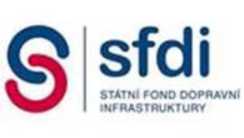 DODATEK Č. 2 K SMLOUVĚ O DÍLOII/150 Hněvkovice - Kožlí“Číslo smlouvy objednatele: 77/2019/MINI/SFDI/OŘN/HB/SČíslo smlouvy zhotovitele: číslo stavby: 924 119 079 číslo smlouvy: 24-SOD-2019-079uzavřený podle ustanovení § 2586 a násl. zákona č. 89/2012 Sb., občanský zákoník (dále též jen „OZ“) a dále v souladu s Obchodními podmínkami zadavatele pro veřejné zakázky na stavební práce dle § 37 odst. 1 písm. c) zákona č. 134/2016 Sb., o zadávání veřejných zakázek, v platném a účinném znění (dále jen „ZZVZ“), vydanými dle § 1751 a násl. OZ.Článek 1
Smluvní stranyObjednatel:	Krajská správa a údržba silnic Vysočiny, příspěvková organizacese sídlem:	Kosovská 1122/16, 586 01 Jihlavazastoupený:	xxxxxxxxxxxxxxxxxxxxxxxxxxxxxxxxOsoby pověřené jednat jménem objednatele ve věcechxxxxxxxxxxxx, ředitelxxxxxxxxxxxx, referent přípravy a realizace staveb xxxxxxxxxxxxx, technicko správní náměstek Ladislav Bacil Eduard Chalupa Komerční banka, a.s.xxxxxx 00090450 CZ00090450 xxxxxxxxxxxxxxxxxxaZhotovitel:	M-SILNICE a.s.se sídlem:	Husova 1697, 530 03 Pardubicezastoupený:	xxxxxxx, místopředsedou představenstva na základě písemnéhopověření představenstvazapsán v obchodním rejstříku u Krajského soudu v Hradci Králové, oddíl B, vložka 430 Kontaktní osoba:	xxxxxxxxxx vedoucí OTO OZ STŘEDOsoby pověřené jednat jménem zhotovitele ve věcech smluvních:	Ing. Zdeněk Babka, místopředseda představenstvatechnických:	xxxxxxxxx, vedoucí provozu Havlíčkův Brodxxxxxxxxxxx, stavbyvedoucí Bankovní spojení: Česká spořitelna a.s., pobočka Hradec Králové Č. účtu :	xxxxxxxxxxxIČO:	42196868DIČ:	CZ42196868Telefon:	+xxxxxxxxxxxxx (společně také jako „Smluvní strany“ nebo jednotlivě „Smluvní strana"Článek 2Změna smluvních podmínekSmluvní strany se vzájemně dohodly na změně stávající smlouvy ze dne 20. 6. 2019 spočívající ve stanovení ceny za dílo na základě skutečně provedených prací tak, jak je ujednáno ve změnách soupisu prací, které jsou nedílnou součástí tohoto Dodatku č. 2.Předmět plnění dle Článku 3 stávající smlouvy se mění o dodatečné stavební práce (dále vícepráce) v souladu se schválenými Změnovými listy, které jsou přílohou tohoto dodatku.Celková cena díla dle Článku 5 stávající smlouvy je navýšena o cenu víceprací na základě úprav množství položek následovně:a) dle Změnového listu č. 2 a 3 o 385.628,26 Kč bez DPHPůvodní cena díla bez DPH dle Dodatku č. 1VícepráceNově sjednaná cenaDPH 21 %Nově sjednaná cena včetně DPHČlánek 3
Ostatní ujednání3.1. Ostatní ustanovení Smlouvy o dílo č. objednatele 77/2019/MINESFDEOŘN/HB/S ve znění platného dodatku jsou tímto Dodatkem č. 2 nedotčené a zůstávají v platnosti v původním znění.Dodatek č. 2 je nedílnou součástí Smlouvy o dílo č. objednatele 77/2019/MINI/SFDI/OŘN/HB/S uzavřené dne 20. 6. 2019 podle ustanovení § 2586 a násl. OZ a dále Obchodními podmínkami zadavatele pro veřejné zakázky na stavební práce dle § 37 odst. 1 písm. c) ZZVZ, vydanými dle § 1751 a násl. OZ.Tento dodatek je vyhotoven v elektronické podobě, přičemž obě smluvní strany obdrží její elektronický originál.Tento dodatek je platný dnem připojení platného uznávaného elektronického podpisu dle zákona č. 297/2016 Sb., o službách vytvářejících důvěru pro elektronické transakce, ve znění pozdějších předpisů, do tohoto dodatku a jeho jednotlivých příloh, nejsou-li součástí jediného elektronického dokumentu (tj. do všech samostatných souborů tvořících v souhrnu dodatek), a to oběma smluvními stranami.Tento dodatek je účinný dnem jeho uveřejnění v registru smluv.Smluvní strany se dohodly, že zákonnou povinnost dle § 5 odst. 2 zákona č. 340/2015 Sb., o zvláštních podmínkách účinnosti některých smluv, uveřejňování těchto smluv a o registru smluv (zákon o registru smluv) zajistí objednatel.Smluvní strany prohlašují, že si Dodatek č. 2 před podpisem přečetly, s jeho obsahem souhlasí a na důkaz svobodné a vážné vůle připojují své podpisy. Současně prohlašují, že tento dodatek nebyl sjednán v tísni ani za nijak jednostranně nevýhodných podmínek.Nedílnou přílohou je Změnový list č. 2 a 3, Soupis prací pro Změnový list č. 2 a 3.Přílohy:	Změnový list č. 2Změnový list č. 3 Soupis prací pro Změnový list č. 2 Soupis prací pro Změnový list č. 3V Hradci KrálovéObjednatel:Rozpis ocenění změn položekObjednatelZhotovitelIniciátor změny: objednatel Popis Změny:Položka č. 244 - vzhledem ke skutečným nerovnovnostem povrchu provedené recyklace za studená v rozmezí do 20 mm nelze provést vyrdvnávku z ACO 11 S 50/70 v projektované tl. 30 mm. Aby byla zachována minimální technicky proveditelná a dostatečně soudržná vrstva vyrovnávky byla stanovena její tloušťka na 40 mm. Skutečná výměra bude prokázána vážními lístky.Údaje v Kč bez DPH:Přílohy Změnového listu: Rozpis ocenění změn položekVyhotoveníPříjemceIniciátor změny: objednatel Popis Změny:Položky č. 228,232,250 - dle geodetického zaměření č. 2019139/02 Položka 244 - dle geodetického zaměření č. 2019139/02 a vážních lístků Položka 4 - na základě protokolu o uložení zeminy Položka 94 - dle skutečnostiÚdaje v Kč bez DPH:3.6.2.4	Datum: 2.10.2019 Čas: 14:00:29Položky změny stavby č. ZBV č.3Stavba: 924119079, Hněvkovice - 11/150 Hněvkovice - Kožlí - KSUS Vysočina Objekt: SO 101, SILNICE 11/150 Rozpočet: SO 101, SILNICE 11/15029,17*0,15*2=8,751 [A] na základě protokolů o uložení zeminyPoložky změny stavby č. ZBV č.3Stavba: 924119079, Hněvkovice - 11/150 Hněvkovice - Kozlí - KSUS Vysočina Objekt: SO 101, SILNICE 11/150 Rozpočet: SO 101, SILNICE II/150Cena navrhovaných Změn zápornýchCena navrhovaných Změn kladnýchCena navrhovaných Změn záporných a Změn kladných celkem0,00751 251,64751 251,64Změnový listZměnový listZměnový listNázev a evidenční číslo Stavby: n/150 Hněvkovice - Kožlí 9 24 119 079Název stavebního objektu/provozního souboru (SO/PS): SO 101 KomunikaceČíslo SO/PS // číslo Změny SO/PS:SO101Číslo ZBV:3Strany smlouvy o dílo na realizaci výše uvedené Stavby uzavřené dne (dále jen Smlouva Objednatel: KSÚS Vysočiny, p.o. Kosovská 1122/16, 586 01 Jihlava Zhotovitel: M - SILNICE a.s. Husova 1697, 530 03 Pardubice):):Cena navrhovaných Změn zápornýchCena navrhovaných Změn kladnýchCena navrhovaných Změn záporných a Změn kladných celkem■415 393,7649 770,38-365 623,38Poř.č. PoložkaTypTextMJPočet MJJ.cenaCelkem— 2 - Základy228 228INFILTRAČNÍ POSTŘIK ASFALTOVÝ DO 1,0KG/M2M2153,97012,001 847,64232 23217604,7-17450,73=153,970 [A]dle geodetického zaměření č. 2019139/02SPOJOVACÍ POSTŘIK Z MODIFIK EMULZE DO 0,5KG/M2M2307,94011,003 387,34244 24436283,4-35975,46=307,940 [A]dle geodetického zaměření č. 2019139/02ASFALTOVÝ BETON PRO OBRUSNÉ VRSTVY MODIFIK ACO 11+, 11SM3-96,4914 305,00-415 393,76250 250-96,491*1 =-96,491 [A]plocha dle geodetického zaměřeníč. 2019139/02 : 17 604,7 m2 x 0,05 = 880,235 m3 vyrovnávka : dle vážních lístků 1520,23 tun : 2,56= 593,84 m3 odbočení naasf. plochu: 537 m2 x 0,05 = 26, 85 m3 Celkem 880,235 + 593,84+26,85=1500,925Původní výměra 1 422,909 m3 + 174,507 m3 (navýšení vyrovnávky o 10 mm viz změnový list č.2 Rozdíl 1 500,925-1597,416 = - 96,491ASFALTOVÝ BETON PRO LOŽNÍ VRSTVY MODIFIK ACL 16+, 16S M3-96,491*1 =-96,491 [A]plocha dle geodetického zaměřeníč. 2019139/02 : 17 604,7 m2 x 0,05 = 880,235 m3 vyrovnávka : dle vážních lístků 1520,23 tun : 2,56= 593,84 m3 odbočení naasf. plochu: 537 m2 x 0,05 = 26, 85 m3 Celkem 880,235 + 593,84+26,85=1500,925Původní výměra 1 422,909 m3 + 174,507 m3 (navýšení vyrovnávky o 10 mm viz změnový list č.2 Rozdíl 1 500,925-1597,416 = - 96,491ASFALTOVÝ BETON PRO LOŽNÍ VRSTVY MODIFIK ACL 16+, 16S M3= 1597,416 10,7783 869,0041 700,08153,97*0,07=10,778 [A]18141,70*0,07=1269,919původní: 1259,141celkem: 1269,919-1259,141=10,778dle geodetického zaměřeníč. 2019139/02Celkem-368 458,70	 4 - Vodorovné konstrukce4 4	 4 - Vodorovné konstrukce4 4POPLATKY ZA SKLÁDKU kamenivo, zemina 2000kg/m38,751120,001 050,12Poř.č. Položka TypTextMJPočet M JJ.cenaCelkemCelkem1 050,12— 9 - Ostatní konstrukce a práce94 94ČIŠTĚNÍ KRAJNIC OD NÁNOSU TL. DO 200MMM229,17061,201 785,204204,17-4175=29,170 [A]Celkem1 785,20Celkem za rozpočetCelkem za rozpočet-365 623,38